 Nositelj projekta: Medicinska škola Ante Kuzmanića-Zadar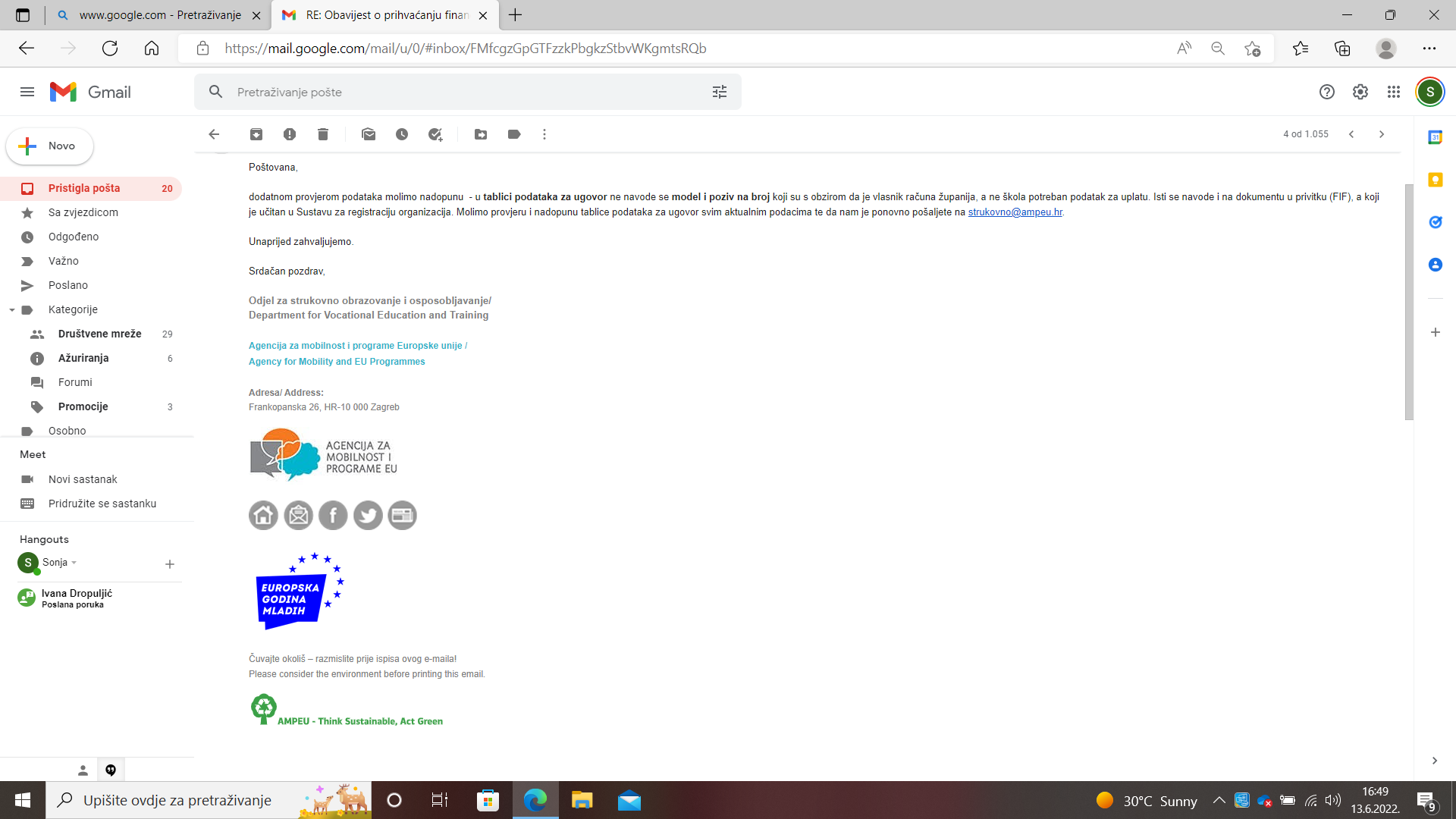  Broj projekta: 2022-1-HR01-KA122-VET-000072663  Naziv projekta: Program zdravstvene njege OBAVIJESTI U MEDIJIMA: Medicinskoj školi Ante Kuzmanića odobrena sredstva za projekt "Program zdravstvene njege" — eZadar.hr (net.hr)Medicinskoj školi odobrena sredstva za stručnu praksu - Vijest - 057info - Zadar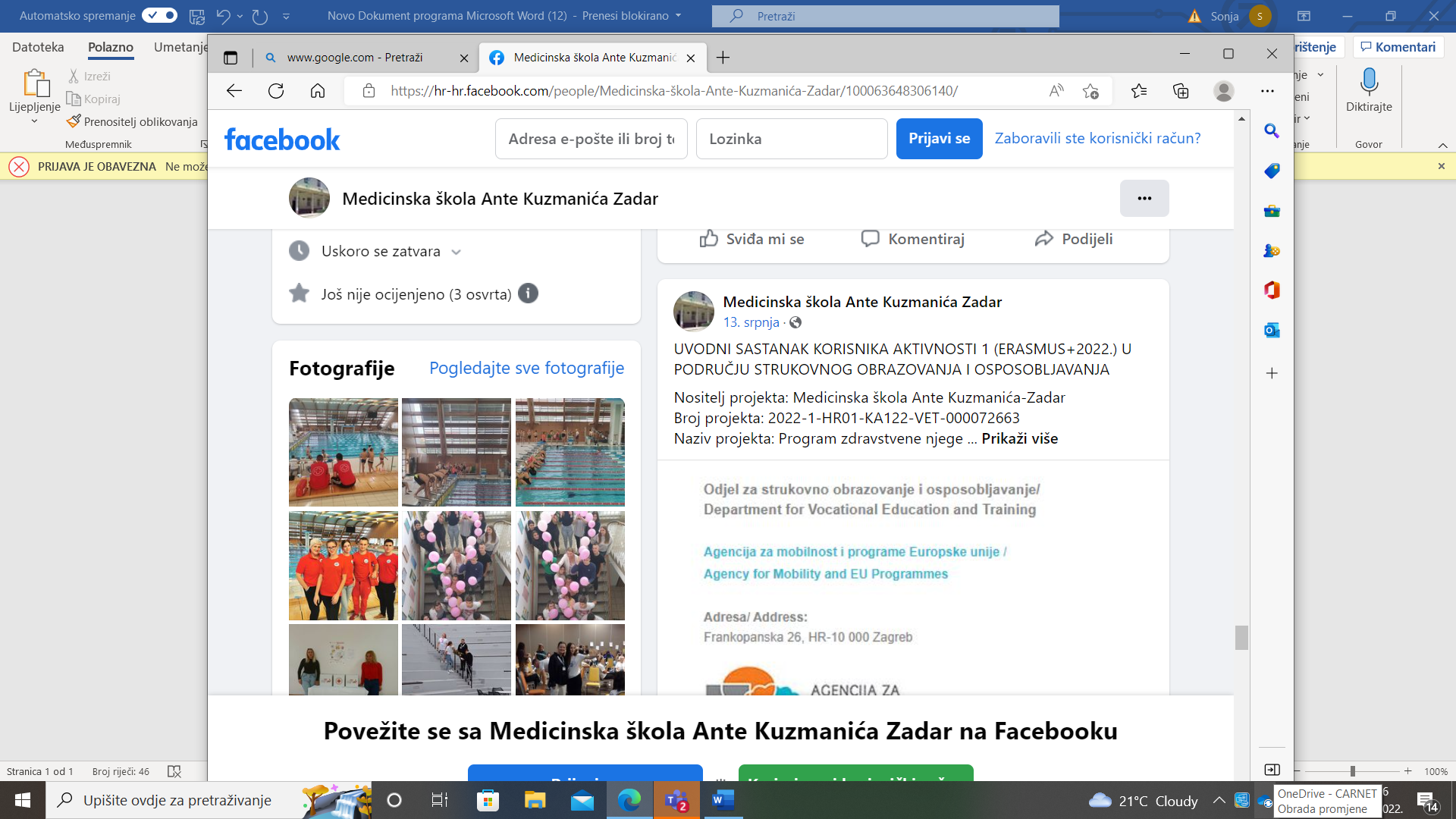 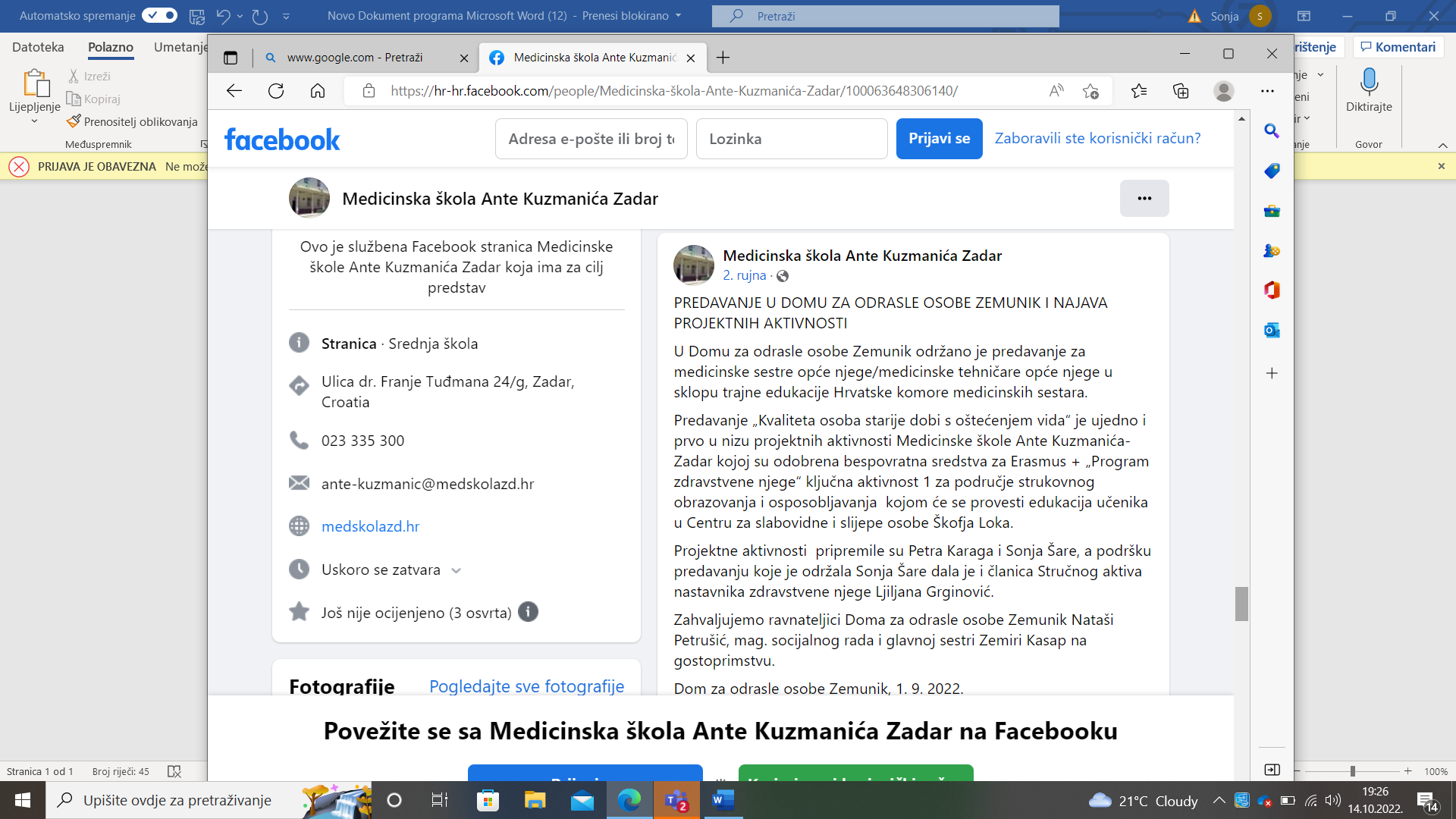 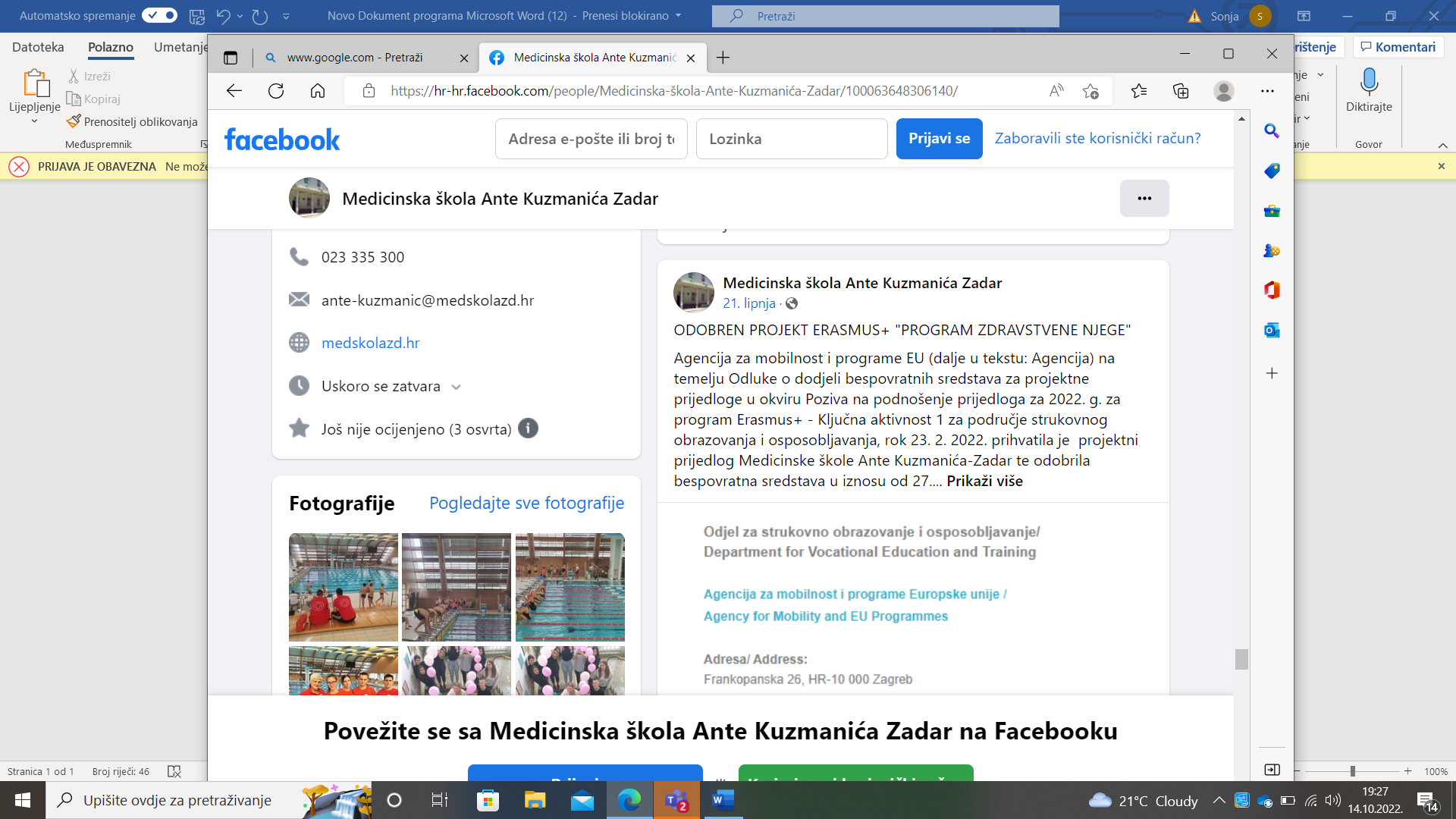 